Wasserski Süsel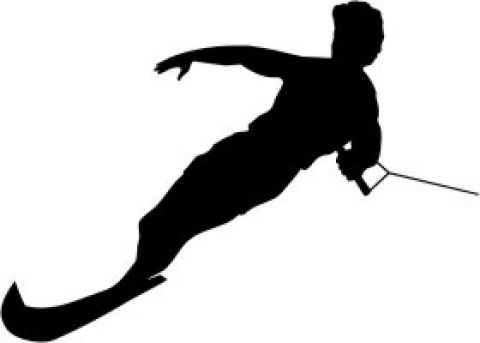 Du möchtest mal eine andere Wassersportart ausprobieren? Wir auch! Dann schnapp dir diesen Zettel und am besten deine Freunde von der DLRG und los geht’s. Wir wollen uns an diesen Tag mit dir nicht nur sportlich betätigen, sondern auch eine Menge Spaß haben.Wir freuen uns auf jeden, der mitkommt. Wann? Samstag den 18.05.2024 von 12.00 bis 14.00 Uhr – Treffpunkt vor Ort ist 11.30, zu den Fahrgemeinschaften folgen Infos nach Anmeldeschluss per MailWo? Wasserski- und Wakeboardpark Süsel (Süseler Moor 2,23701 Süsel)Alter? ab 12 JahreKosten? 29,00 € (35,00€ ab 18 Jahren) - bezahlt wird bitte bei der Veranstaltung Was brauchst du? Bade- und Duschsachen, das JSA Silber, etwas zu trinken und ggf. einen NeoprenanzugMeldeschluss? 09.05.2024Teilnehmerrahmen? 14-20 Personen✂ - - - - - - - - - - - - - - - - - - - - - - - - - - - - - - - - - - - - - - - - - - - - - - - - - - - - - - - - - - - - - - - - - - - -DLRG Jugend Lübeck - Anmeldung „Wasserski in Süsel 2024“Die Anmeldung kannst du an der Kasse in der Schwimmhalle abgeben oder an info@luebeck.dlrg.deBitte leserlich schreiben!Name: 				 Vorname: 					         ______Alter:___			          Telefonnummer: 				_____Adresse: 										_____Emailadresse:__________________________________________________________	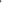 Ort, Datum					Unterschrift der/des Erziehungsberechtigten               		           _____________________________________________________						Unterschrift Teilnehmer (bei Volljährigen)Bitte Rückseite beachten!		Einverständniserklärung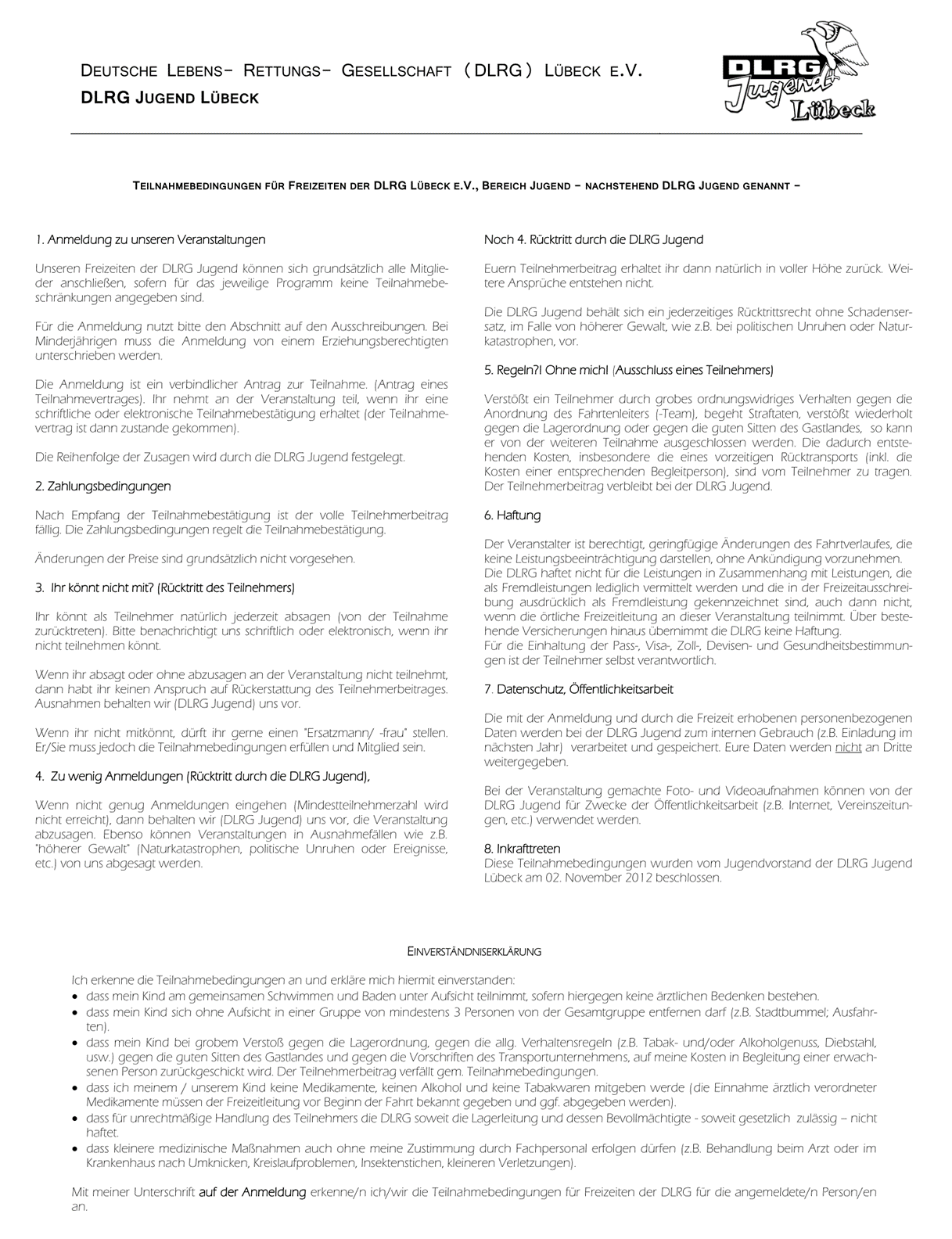 